Publicado en Seattle el 16/11/2017 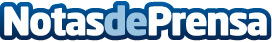  ReaSoft Development lanza la nueva versión 7.3 del software ReaConverterReaSoft Development ha anunciado hoy el lanzamiento oficial de la nueva versión de su software de conversión de imágenes que se producirá a nivel internacional. Repleta de nuevas características, la versión 7.3 de reaConverter es un software versátil que hace muy sencilla la conversión y la edición de imágenes por lotes
Datos de contacto:Aleksandr Korostelev+1-206-984-3919Nota de prensa publicada en: https://www.notasdeprensa.es/reasoft-development-lanza-la-nueva-version-7-3 Categorias: Imágen y sonido Software http://www.notasdeprensa.es